Er du klar til at guide dit barn videre i uddannelse?Kære forældreUU Sydfyn vil hermed invitere dig til en aften omkring dit barns uddannelsesvalg. Det vil vi for at klæde dig bedre på til at hjælpe dit barn med sit uddannelsesvalg. Ifølge lovgivningen skal alle unge, der er uddannelsesparate, sammen med deres forældre selv vælge og tilmelde sig en ungdomsuddannelse.Sammen skal I ansøge gennem optagelse.dk Går dit barn i 8.klasse skal der først udfyldes en ansøgning i 9. klasse, men de oplysninger du får på mødet er brugbare også selv om dit barn ”kun” går i 8. klasse. Vi vil bl.a. komme ind på begrebet uddannelses-parat.Vælger du en aften i vores selskab, har vi forhåbentlig klædt dig på til at være med til at guide dit barn. Du kan også, sammen med dit barn, orientere dig på Uddannelsesguiden www.ug.dk  og se hvad e-vejledning kan bruges til.En medarbejder fra UU Sydfyn vil desuden fortælle om unges valg af ungdomsuddannelser.Det bliver en aften, hvor du kommer til at lytte, men vi vil også udfordre dig i forhold til dit barns uddannelsesvalg.Dagsorden:Velkomst ved UU SydfynOplæg om ungdomsuddannelsesvalg og valgprocesser Kort intro om uddannelsessystemetBesøg af en virksomhedsleder, der fortæller om veje til uddannelse og hvordan han/hun ser på de unges mulighederHvad kan man bruge Uddannelsesguiden til?PAUSEUddannelsesparat, hvad er det? Hvorfor skal manuddannelsesparathedsvurderes i 8. klasse?Hvordan snakker I uddannelsesvalg derhjemme?	Der vil i løbet af aftenen ligeledes være mulighed	 for at stille spørgsmål til studievejledere fra 	ungdomsuddannelserne i Svendborg.Hvornår:		Torsdag den 10. november 2016		Kl. 19.00 – 21.00Hvor:		Stokkebækskolen, afd. Gudme,		Storkehavevej 9, 5884 GudmeTilmelding:	Senest onsdag den 2. november 2016.		Til UU Sydfyn, att. Lisbeth Hybel pr. mail		 lisbeth.hybel@svendborg.dk		 Ved tilmelding bedes du oplyse eget navn		 samt navn, klase og skole på dit barnVenlig hilsenUU Sydfynuu-vejlederneUU SydfynA P Møllersvej 375700 Svendborganne.mette.hansen@svendborg.dkwww.uucentersydfyn.dk14. oktober 2016Sagsid: 16/9519Afdeling: UU SydfynRef. 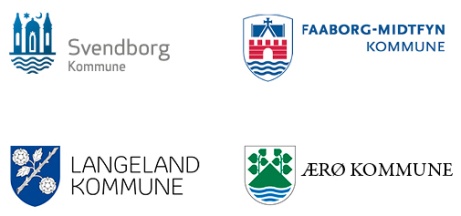 